       В связи с принятием Указа Главы Чувашской Республики от 31 октября 2023 г. №163 «О признании утратившим силу Указа Главы Чувашской Республики от 3 июня 2016 г.№ 70», администрация Батыревского муниципального округа Чувашской РеспубликиПОСТАНОВЛЯЕТ:          1. Признать утратившим силу постановление администрации Батыревского района   Чувашской Республики от 15.08.2016г. № 313 «О мерах по реализации Указа Главы Чувашской Республики от 3 июня 2016 г. № 70 «О внедрении проектного управления в органах исполнительной власти Чувашской Республики».2. Контроль за исполнением настоящего постановления возложить на заместителя главы-начальника отдела экономики, сельского хозяйства и инвестиционной деятельности администрации Батыревского муниципального округа Чувашской Республики В.И. Львова.3. Настоящее постановление вступает в силу после его официального опубликования.Глава Батыревского муниципального округа	        				                                   Р.В.Селиванов                                                                       ЧĂВАШ  РЕСПУБЛИКИНПАТĂРЬЕЛ                                           МУНИЦИПАЛЛĂ ОКРУГĔНАДМИНИСТРАЦИЙĔ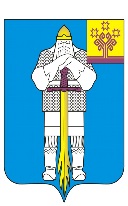 ЧУВАШСКАЯ РЕСПУБЛИКААДМИНИСТРАЦИЯБАТЫРЕВСКОГОМУНИЦИПАЛЬНОГО ОКРУГАЙЫШĂНУ             29.11.2023 ç.,  № 1425              Патăрьел ялěПОСТАНОВЛЕНИЕ29.11.2023 г. № 1425село БатыревоО признании утратившим силу постановление администрации Батыревского района Чувашской Республики от 15.08.2016г.№ 313«О мерах по реализации Указа Главы Чувашской Республики от 3 июня 2016 г. № 70 «О внедрениипроектного управления в органах исполнительной власти Чувашской Республики»